                                                                  ESCOLA MUNICIPAL DE EDUCAÇÃO BÁSICA AUGUSTINHO MARCON                                                                  CATANDUVAS (SC), MAIO DE 2020.                                                                  PROFESSOR: RAFAEL MUNARETTO                                                                  DISCIPLINA: EDUCAÇÃO FÍSICA                 AULA 02 – SEQUÊNCIA DIDÁTICA Atividades de Educação Física – 18 a 22/05 - 4° Anos.Senhores pais ou responsáveis, favor registrar através de fotos ou vídeos e enviar os mesmos, para o whatsApp do professor RAFAEL, caso alguém não queira que os mesmos sejam postados no facebook da escola é só avisar. Obrigado. Atividade 1 - Noite e DiaA atividade é uma variação do morto/vivo, nessa vamos usar as palavras noite e dia, quando falar noite o aluno abaixa-se, quando falar dia ficará em pé.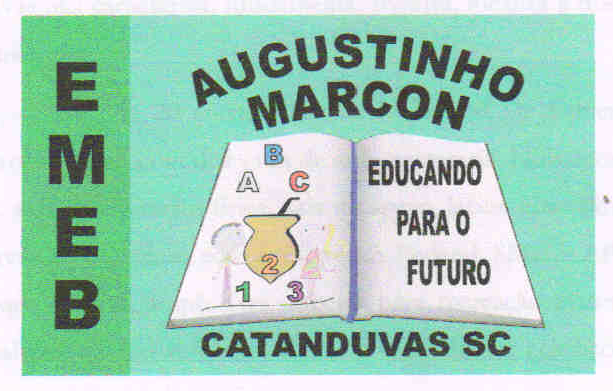 